 MATEMÁTICA – MEDIDAS de TEMPO- HORAS      O  RELÓGIO DE PONTEIROS FUNCIONA ASSIM:- O PONTEIRO PEQUENO MARCA AS HORAS;- O PONTEIRO GRANDE MARCA OS MINUTOS.AS HORAS – PONTEIRO PEQUENO – SÃO FÁCEIS DE APRENDER: 1, 2, 3... ATÉ O 12. 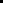    OS MINUTOS – PONTEIRO GRANDE –MARCAM OS MINUTOS. ENTRE UM NÚMERO E OUTRO, PASSAM-SE CINCO MINUTOS.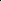  APRENDENDO A CONTAR  DE CINCO EM CINCO.1) OBSERVE O QUADRO ABAIXO COM OS NÚMEROS DE 1 ATÉ 60.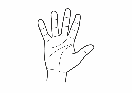 2) AGORA  VAMOS CONTAR DE 5 EM 5  A T É   C H E G A R   N O   60. PINTE  OS QUADRADINHOS QUE INDICAM OS VALORES NUMÉRICOS  OBTIDOS.EU JÁ COMECEI. CONTINUE: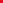 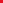 	3)COMPLETE OS MINUTOS NO RELÓGIO DE CINCO EM CINCO ATÉ CHEGAR NO 60.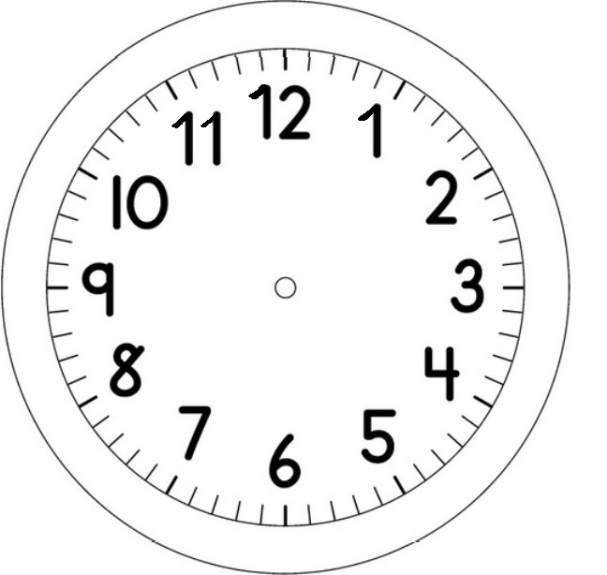 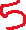 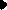 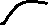 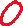 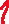 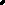 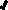 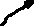 QUE HORAS SÃO?4) LEIA: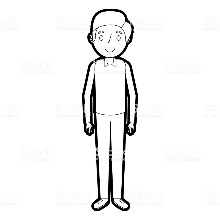           5) COMPLETE:     6) OLHE NO RELÓGIO DE SUA CASA E VEJA A  HORA QUE VOCÊ TERMINOU ESTA ATIVIDADE E INDIQUE COM AS FLECHAS NO RELÓGIO AO LADO.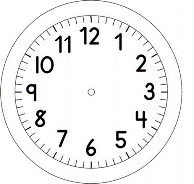 123456789101112131415161718192021222324252627282930313233343536373839404142434445464748495051525354555657585960